                                                 4.12.- 15.12.2023.                                     JELOVNIK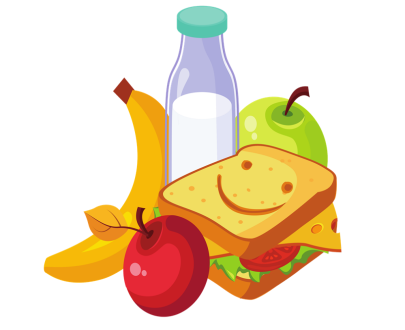 UJUTRO	PON _Kornfleks pahulj. s mlijekom, pecivo, voćeUTORAK_Sendvič, kuhano jaje,  čaj s medomSRIJEDA _Pecivo sa sirom, kakao, voćeČETVRTAK_ Hot dog, limunada, voćeot dogPETAK _Namaz- riblja pašteta , povrće,  čaj  s medom, voće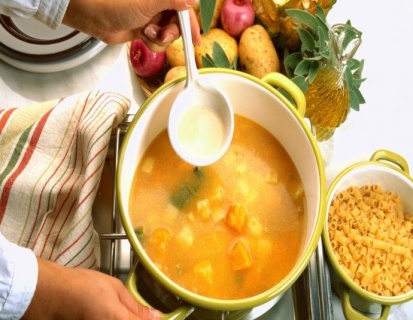     POPODNE                                              PON_ Rižoto s puretinom, cikla , voće  (kruh)UTORAK_ Mahune u saftu s junetinom, pire krumpir, voće  (kruh)SRIJEDA_ Pečeni pileći batak, mlinci, zelena salata ,voće (kruh)ČETVRTAK_ Krumpir gulaš, puding, voće, (kruh)PETAK_ Tjestenina s tunom i povrćem, voće (kruh)Škola ima pravo izmjene jelovnika uslijed nepredviđenih okolnosti